Αγαπημένα μου παιδιά μου και Γονείς. Το σύνθημα του μαθήματός μας είναι: «το Θέατρο είναι τέχνη ομάδας, τέχνη συνόλου». Για να γίνει Θέατρο χρειάζεται ένας ή μία τουλάχιστον ηθοποιός, που θέλει να πει, να αφηγηθεί μία ιστορία με ή χωρίς λόγια, σε κάποιους άλλους, τους θεατές (στην περίπτωσή μας ένας ή μία τουλάχιστον θεατής, αν δε γίνεται περισσότεροι, είναι αρκετοί). Το Θέατρο, όπως και όλες οι τέχνες, στηρίζεται στην ανάγκη των ανθρώπων για αυτοέκφραση, στοχασμό, αυτογνωσία, επικοινωνία, συνεργασία, δημιουργία, αλληλεγγύη, απελευθέρωση, παιχνίδι, ψυχαγωγία, ισορροπία, ανάταση. Με αυτούς τους υψηλούς στόχους «φλερτάρει» και το μάθημα της «Θεατρικής Αγωγής» στο σχολείο, μέσα από πολλές και διαφορετικές τεχνικές (θεατρικό παιχνίδι, δραματοποίηση, αυτοσχεδιασμός, παντομίμα, εκπαιδευτικό δράμα, δρώμενο, παράσταση κ.α.) 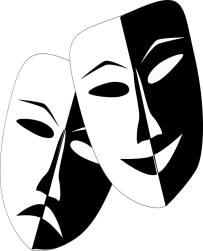 Και μπορεί ένα ή δύο ή τρία παιδιά διαφορετικής ηλικίας, ένας ή δύο γονείς, παππουδογιαγιάδες(1) σε καραντίνα, να αξιοποιήσουν τα εργαλεία του μαθήματος; Πού; Πώς; Τι; και Γιατί;Στο σπίτι μας, αξιοποιώντας με φαντασία το χρόνο μας, παίζοντας με τα αγαπημένα μας πρόσωπα! Μια ευκαιρία ακόμη για επικοινωνία και παιχνίδι που τόσο μας λείπει!!!Τα σχετικά παιχνίδια, οι ασκήσεις, οι προτάσεις εφαρμογής ανήκουν σε πολλές και διαφορετικές κατηγορίες και συνθέτουν μια πλούσια βιβλιογραφία. Ακολουθεί μια μικρή επιλογή από προτάσεις για παιγνιώδεις δραστηριότητες που έχουν άμεση ή έμμεση σχέση με τη θεατρική δράση. Σε αυτές είναι σημαντικός ο ρόλος του Εμψυχωτή/τριας, που δίνει τις οδηγίες και συντονίζει την προσπάθεια. Προτείνεται στην Α΄ τουλάχιστον τάξη (δυσκολία στην ανάγνωση μεγάλων άγνωστων κειμένων και στην κατανόηση των γραπτών οδηγιών) οι γονείς ή τα μεγαλύτερα αδέρφια να πάρουν το ρόλο του Εμψυχωτή, προκειμένου να καθοδηγήσουν το παιδί στα παιχνίδια μας! Για να τους προστατεύσουμε τους τελευταίους, επειδή οι θεατρικές τεχνικές συνήθως προϋποθέτουν εγγύτητα, μπορούμε να βιντεοσκοπήσουμε ή να ηχογραφήσουμε κάποιες από τις δράσεις μας και να τους τις προωθήσουμε ηλεκτρονικά, για να έχουν κι εκείνοι τη χαρά της συμμετοχής ως θεατές.A΄- Β΄ Τάξη ΠΑΙΧΝΙΔΙΑ ΕΠΙΚΟΙΝΩΝΙΑΣ, ΑΥΤΟΓΝΩΣΙΑΣ, ΔΗΜΙΟΥΡΓΙΚΟΤΗΤΑΣ, ΣΥΝΘΕΣΗΣ, ΘΕΑΤΡΙΚΗΣ ΕΚΦΡΑΣΗΣ, ΧΑΛΑΡΩΣΗΣΚαθρέφτης: ένα παιχνίδι παρατηρητικότητας- μίμησης, συνεργασίας – επικοινωνίας που αρέσει πολύ σε μικρούς και – ελπίζω – σε μεγάλους. Η μικρή μας ομάδα χωρίζεται σε ζευγάρια. (Αν έχουμε μια τριμελή οικογένεια, το παιδί θα παίξει με τη μαμά και με το μπαμπά, αλλά και η μαμά με το μπαμπά, ή η μαμά θα παίξει και με τα δύο παιδιά ή ο μπαμπάς αντίστοιχα!) Ο Α αρχίζει να κάνει μια αργή κίνηση και ο Β ακολουθεί - μιμείται, σα να είναι ο καθρέφτης του. Οι κινήσεις του Α είναι αργές, ώστε να προλαβαίνει ο Β και συνεχίζουν ομαλά η μία κίνηση μετά την άλλη, χωρίς να σταματούν για να ακουστούν σκέψεις ή σχόλια. Σε λίγο, με εντολή του εμψυχωτής, ο Β θα γίνει οδηγός και ο Α θα ακολουθεί. Κατόπιν ο οδηγός θα αλλάζει χωρίς καμία εντολή ή συνεννόηση, ώστε σταδιακά οι παίκτες να φτάσουν στο σημείο να μην καταλαβαίνει κανείς ποιος είναι ο οδηγός και ποιος είναι το είδωλο στον καθρέφτη!Υπάρχουν πολλές παραλλαγές του παιχνιδιού. Μία αγαπημένη των παιδιών είναι ο «τρελούτσικος» καθρέφτης, που αντί να μιμείται, κάνει τα δικά του… Διαφημίζω τον εαυτό μου: καθένας, καθεμία στην ομάδα – οικογένεια φτιάχνει με κολάζ ή ζωγραφική ή όπως αλλιώς νομίζει, μια διαφημιστική αφίσα για τον εαυτό του και ενημερώνει τα άλλα μέλη της ομάδας για τα προτερήματά του. Εκθέτουμε τις αφίσες στον χώρο, περνάμε όλοι και βλέπουμε τα εκθέματα και συζητάμε όλοι μαζί τα συναισθήματά μας μετά την έκθεση των χαρισμάτων μας. Μπορούν οι υπόλοιποι να μας αναφέρουν κάποια χαρίσματά μας που δεν είπαμε, αλλά τα αναγνωρίζουν εκείνοι! Ένα παιχνίδι αυτογνωσίας, εμπιστοσύνης, επαφής ανάμεσα στα μέλη της οικογένειας. Μία άσκηση γενναιοδωρίας και ανάπτυξης θετικού κλίματος εργασίας και συνεργασίας. Στην ίδια λογική: Η καλή σου η κουβέντα: παρατηρούμε για λίγα λεπτά τους άλλους και σκεφτόμαστε ένα δυο θετικά - μόνο – σχόλια γι’ αυτούς, που μπορεί να αφορούν σε συμπεριφορά, χαρακτήρα, επίδοση, απόδοση, αντίδραση, έκφραση κλπ. Μετά κινούμαστε στο χώρο, χαιρετάμε ο ένας τον άλλο και ανταλλάσσουμε την «καλή μας την κουβέντα»!Το ίδιο μπορεί να γίνει και γραπτώς. Γράφουμε κάτι θετικό για κάποιον στην ομάδα. Το χαρτί περνάει από όλους και συμπληρώνουμε τον καλό μας λόγο.Κι ένα παιχνίδι για να θυμηθούμε τις πέντε αισθήσεις: κάποιος από την ομάδα-οικογένεια ζητάει από όλους και όλες να κλείσουν τα μάτια και μετά μοιράζει από ένα τραγανό μπισκότο. Οι παίκτες πρέπει με κλειστά μάτια να αγγίξουν το μπισκότο, να το χαϊδέψουν και να αισθανθούν την επιφάνειά του (αφή). Μετά ανοίγουν τα μάτια και το παρατηρούν, το σχήμα και το χρώμα του (όραση). Στη συνέχεια μυρίζουν το άρωμά του (όσφρηση), το φέρνουν κοντά στο αυτί τους, το τρίβουν ακούγοντας το θόρυβο που κάνει και τέλος το δαγκώνουν προσέχοντας πάλι το θόρυβο που κάνει (ακοή). Το μασάνε αργά για να αισθανθούν τη γεύση του (γεύση).Προσοχή: μην αδειάσουν οι μικροί παίκτες όλο το πακέτοΈχουμε ολοκάθαρα χέρια (Ευκαιρία να τα ξαναπλύνουμε)Το ίδιο παιχνίδι μπορεί να γίνει και με μήλο σε μια πιο υγιεινή εκδοχή.Ώρα για μικρές θεατρικές δημιουργίες!!!Μαζί με τα παιδιά παίρνουμε ως ερέθισμα: μία ή περισσότερες φωτογραφίες ή ζωγραφιές ή κάρτες από επιτραπέζια παιχνίδιααντικείμενα (π.χ. μία κάλτσα κι ένα πάνινο αρκουδάκι, ένα βιβλίο κι ένα φτερό, ένα λουλούδι κι ένα φρούτο) λέξεις (π.χ. αυτοκίνητο-αλεπού-τρύπα, φράουλα-λαγός-κηπουρός, σχοινί-ακροβάτης-περιστέρι, Κυριακή-παιδί-λεμόνια)                    και συνθέτουμε μικρές ιστορίες. Μοιράζουμε ρόλους, αν θέλουμε βρίσκουμε κάποια ταιριαστά αξεσουάρ (καπέλα, μαντήλια κλπ) ή σκηνικά αντικείμενα (τα επιλέγουμε μαζί με τα παιδιά με πολλή φαντασία) κι ετοιμάζουμε μία μικρή θεατρική σκηνή που παρουσιάζουμε στα υπόλοιπα μέλη της οικογένειας! Παίζουμε αυτοσχεδιάζοντας με ή χωρίς λόγια (Παντομίμα).Και… ένα παιχνίδι χαλάρωσης:Μπαίνουμε στη σειρά ο ένας πίσω από τον άλλον κι ο εμψυχωτής τελευταίος. Αρχίζει να διηγείται την παρακάτω ιστορία, κάνοντας ταυτόχρονα με τα χέρια του μασάζ με τον τρόπο που φαντάζεται ότι θα ταίριαζε παραστατικά στις χρωματιστές λέξεις. Την ίδια κίνηση κάνει κι ο μπροστινός του στην πλάτη του ατόμου που βρίσκεται μπροστά του και η κίνηση σαν κύμα μεταδίδεται από τον έναν στον άλλον: «Η ιστορία του ξυλοκόπου». Μια φορά κι έναν καιρό ήταν ένας ξυλοκόπος, που ξεκίνησε να πάει στο δάσος να κόψει ξύλα…. Περπατούσε, περπατούσε (πατάμε με όλη την παλάμη μας πάνω στην πλάτη του μπροστινού μας σαν να ήταν πατούσα) μέχρι που έφτασε… Και εκεί που έκοβε ξύλα, (γυρίζει τις παλάμες του σαν να παίζει καράτε και χτυπά την πλάτη του άλλου κάθετα). Τα δέντρα έπεσαν και τα φύλλα σκόρπισαν (κάνει με τα δάχτυλά του κίνηση σαν να τρέχουν φύλλα στην πλάτη του άλλου) Και ξαφνικά ήρθε ένας ελέφαντας και τα πάτησε (πατάμε με όλη την παλάμη μας βαριά πάνω στην πλάτη του μπροστινού μας σαν να ήταν πατούσα). Το γεγονός μαθεύτηκε… και επειδή είναι παράνομο να κόβεις ξύλα (γυρίζει τις παλάμες του σαν να παίζει καράτε και χτυπά την πλάτη του άλλου κάθετα), ήρθε η αστυνομία και τον έπιασε (πιάνουμε τα χέρια του μπροστινού μας). Από τη φυλακή δακτυλογραφούσε στη μαμά του (χτυπάμε με τις άκρες των δακτύλων μας) και της έλεγε: «Αγαπημένη μου μαμά… Εκεί που είχα πάει στο δάσος να κόψω ξύλα…» (και επαναλαμβάνει την ιστορία).Παιδιά μου και Γονείς, σας εύχομαι καλή διασκέδαση – επαφή – επικοινωνία– συνεργασία – έκφραση – δημιουργία… !!!Η δασκάλα της Θεατρικής ΑγωγήςΒιδάλη ΙωάνναΒΙΒΛΙΟΓΡΑΦΙΑΑΛΚΗΣΤΙΣ, Η δραματοποίηση για παιδιά, Ελληνικά γράμματα, 1999ΓΚΟΒΑΣ Ν., Για ένα δημιουργικό νεανικό θέατρο, Μεταίχμιο, 2002FAUREG. – LASCARS., Το Θεατρικό Παιχνίδι, Gutenberg, 2001ΠΑΠΑΘΑΝΑΣΙΟΥ Α. – ΜΠΑΣΚΛΑΒΑΝΗ Ο., Κέδρος, 2001ΧΑΣΚΑ Κ, Πολυπολιτισμικός θίασος ΑΝΑΣΑ: Ένα καραβάνι χωρίς σύνορα, Διαδίκτυο, 2016